 PLANNING EDUCATION ADVISORY COMMITTEEMINUTES OF THE COMMITTEE MEETING Monday, October 21, 2013Telephone Conference Meeting10:00 a.m.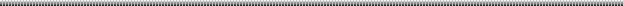 Members Participating:  Steve Riley, Chairman; Dennis Lambries, Vice-Chairman; Cliff Ellis, and Donna London, Committee members.Members Absent:  Phil LindlerGuests:  NoneCALL TO ORDERThe Chairman called the meeting to order at 10:04 a.m.FREEDOM OF INFORMATION ACT COMPLIANCEPublic notification of this meeting has been published, posted, and mailed in compliance with the Freedom of Information ActAPPROVAL OF MINUTESMeeting of July 22, 2013Donna London moved to approve.  Cliff Ellis seconded.  The minutes were approved by a vote of 4-0. NEW BUSINESS Proposed Meeting Dates for 2014Dennis Lambries moved to approve.  Donna Londonseconded.  The motion was approved by a vote of 4-0.  CONSENT AGENDAUpstate Forever: Form Based Codes: What a Long, Strange Trip It’s BeenRichland County Planning and Development Services: 9th Annual Neighborhood Planning Conference: Plan it or Chance it, Planning for the Future of Our NeighborhoodsDennis Lambries moved to approve.  Donna London seconded.  The motion was approved by a vote of 4-0.  ADJOURNMENTDonna London moved to adjourn.  Cliff Ellis seconded.  The motion was approved by a vote of 4-0.  The chairman adjourned the meeting at 10:07. 